SAMPLE LETTER OF ACKNOWLEDGMENT REGARDING COPYRIGHT [Insert name, ABN]Address(Sponsor)[	Insert Date 	] To:	National Heavy Vehicle RegulatorAttn:  Regulatory Policy & Standards Level 3, 76 Skyring TerraceNewstead QLD 4006 (NHVR)Dear Sir/Madam  ACKNOWLEDGMENT AND AGREEMENT REGARDING COPYRIGHT AND CREATIVE COMMONS LICENCE – INDUSTRY CODE OF PRACTICE We refer to the [insert description] industry code of practice (the Code).  We, the Sponsor acknowledge that we have been involved in and provided ideas and input into the development of the Code.  The Code is due to be registered and published by the NHVR.  We, the Sponsor acknowledge that the NHVR’s code development officer has had the primary responsibility for writing the Code, pursuant to the Guidelines for Preparing and Registering Codes of Industry Practice 2021 released by the NHVR.  As Sponsor, we have provided input into the Code including:  [1.	Specify here any specific content 2.	e.g. diagrams, specifications, surveys, analyses] We wish to make the Code as freely available to the public as possible.  We agree that a Creative Commons BY (CC BY) licence should be the licence applied to the Code once published, such as to make it as widely available as possible and free of traditional copyright restrictions that would prevent reproduction and distribution.  Acknowledgements and agreements regarding copyright We, the Sponsor acknowledge that the Code once published will be made available to the public by the NHVR under such a Creative Commons licence.  This licence will allow the distribution, re-distribution, use (including commercial use), and adaptation of the work, provided attribution is given to the creator.  We, the Sponsor acknowledge that despite having made key input into the development of the code, that the code development officer of NHVR has had primary drafting responsibility, and as such the NHVR should be attributed as the creator of the Code and holder of any moral rights.  We thereby hereby assign to NHVR any copyright and intellectual property rights in all previous drafts, working papers, data, documents, and materials provided to the NHVR (directly or indirectly) in relation to the development of Code (Materials).  Furthermore, we also agree to waive any moral rights in and to the Materials, so that the Code can be made available to the public under a Creative Commons licence.  We agree that this letter of acknowledgment is intended to be legally binding upon us (and our successors, trustees, permitted assigns or receivers), and may be relied upon by the NHVR.  A sample of the Creative Commons licence appears below (this may not be the exact version used in the published copy).  Sample Creative Commons LicenceAll material presented in this publication is provided under a Creative Commons Attribution 4.0 International license at https://creativecommons.org/licenses/by/4.0/legalcode 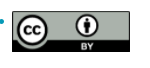 This means this license only applies to material as set out in this document. The details of the relevant license conditions are available on the Creative Commons website at https://creativecommons.org/ as is the full legal code for the CC BY 4.0 license at https://creativecommons.org/licenses/by/4.0/legalcode No third-party IP infringement We, the Sponsor warrant that we own all intellectual property rights in all Materials and are not aware of any pending proceedings concerning the use of any of such intellectual property. We acknowledge that this letter of acknowledgment may be relied upon in the event of any competing claim to the intellectual property in the Materials, and indemnify the NHVR against all claims, demands, losses, damages, and costs that the NHVR incurs or may incur as a result of any third-party infringement claim.  Should you have any queries, please contact [insert contact name / email address] in relation to this letter.  Yours faithfullyThe Sponsor 